Сценарий творческой мастерской с родителями воспитанниковна семейном клубе «Моя семья»Тема: «В мастерской Деда Мороза»Цель: формировать представления участников клуба о традициях празднования нового года; вовлечение в  творческую деятельность по изготовлению новогодней атрибутики. Распространение педагогических знаний и умений среди родителей (законных представителей)Форма проведения: круглый стол, практикумЦелевая аудитория: родители (законные представители) групп ДОО (по 2 родителя от каждой группы)                                         Ход творческой мастерской1. Организационная частьЗвучит музыка, родители рассаживаются за столами.Ведущий. Новый год - волшебный праздник, и разнообразие возможностей для его проведения по-настоящему волшебно. И даже, если вы встречаете любимый праздник в домашних условиях и в кругу любимых людей, его можно провести интересно, стоит лишь заранее продумать приятные сюрпризы и, хотя бы небольшую развлекательную программу. Хочу предложить всем разогреться, и в качестве разминки объявляю конкурс: «Я помню!» Я буду задавать Вам очень простые, но иногда каверзные, вопросы. Вопросы для разминки - Как называется город, в котором мы живём?- Сколько стоит билет на автобус?- Кто приносит подарки на Новый год? - Во сколько лет россияне получают паспорт? (в 14 лет)- Какой породы кролик - символ этого года? (Черный Водяной Кролик – символ 2023 года)- Назовите отчество гражданина Шарикова (Полиграфыч)- Во сколько лет россиян штрафуют за просроченный паспорт? (в 20 и в 45 лет)- Назовите самый «новогодний» фильм («Ирония судьбы или с легким паром», «Карнавальная ночь», «Старый новый год»)- Как «говорит» животное, которое было  символом 2022 года?  (Символ 2022 года – Водяной Тигр)- В каком году Россия первый раз встретила Новый год 1 января? ( в 1700 году)Сегодня Новый год считается одним из главных праздников. Все стремятся его провести как можно лучше, чтобы радостные эмоции запомнились на всю жизнь.Для большинства людей Новый Год – это семейный праздник со своими традициями и обычаями. И каждый готовится по - своему встречать наступающий год.Кто-то накануне праздника собирается всей семьей и идет покупать понравившуюся всем ёлку, кто-то каждый год делает с ребёнком новогодние игрушки и украшает ёлочку, кто-то устраивает корпоративную вечеринку с друзьями и 31 декабря идёт в баню, а кто-то идёт встречать Новый Год в гости к своим близким или друзьям.В преддверии новогодних праздников каждому хочется, чтобы дом был необычайно красивым, уютным и сказочным. А чтобы сделать его уютным, домашним, всем дарят подарки. Поэтому самое время подумать о том, что можно предпринять, чтобы достичь желаемой цели. Чтобы создать яркие и необычные подарки к празднику, нет необходимости думать о том, где можно раздобыть нужный материал для работы, потому что бумага у нас всегда под рукой. Я считаю, бумага (гофрированная, креп-бумага, бумажные салфетки) является отличным материалом для творчества, в том числе и детского.  Бумага даёт возможность проявить свою индивидуальность, воплотить замысел, ощутить радость творчества. И сегодня мы с вами  будем создавать красоту и настроение вокруг, а именно – делать удивительные бумажные новогодние поделки своими руками.Главным атрибутом  праздника считается ёлка. Без этой пушистой красавицы праздник теряет всю свою прелесть. Выполнять ёлочку мы будем в технике оригами. Казалось бы, незатейливое складывание листов бумаги, а сколько пользы и красоты от этого занятия. Несомненно, что модели оригами – это необычные подарки и украшения.Руководства по складыванию всевозможных фигур можно поискать на просторах интернета, воспользоваться специальной литературой. Ну, а то, что поделки, выполненные в данной технике, смотрятся всегда оригинально и своеобразно, вы сейчас и убедитесь!Практическая часть с родителями* Этапы изготовления ёлочки смотреть в приложении №1.Также к  изготовлению ёлочки можно привлечь малышей. Они с большим удовольствием примут участие в украшении главной героини праздника. Для декора можно использовать бусы, блёстки, снежинки, бантики, конфетти, вырезанные из яркой цветной бумаги.Вот какие ёлочки у нас получились, это отличный вариант для подарка коллегам и друзьям, украшения интерьера. Ну, какой же Новый год без легких, красивых снежинок! А вы знали, уважаемые гости, что рождение снежинки происходит на большой  высоте. Образуется она из капелек ледяного пара, которые превращаются в крохотные  кристаллики  льда. Маленькие льдинки опускаются всё ниже и объединяются в ледяные кристаллы – снежинки. Среди  множества снежинок, выпадающих зимой, не бывает двух совершенно одинаковых. В то же время, какой бы формы ни была  снежинка, каждая из них шестигранная или шестилучевая. Сколько же весит  снежинка? Если она упадет вам на ладонь - вы её даже не почувствуете, но известны случаи, когда на землю падали и крупные снежинки, размер которых просто поразителен. Самые большие снежинки упали 4 декабря 1892 года в Саксонии. Их диаметр достигал 12 см.Практическая часть с родителями* Этапы выполнения снежинки смотреть в приложении №2Какие красивые снежинки у вас  получились!  Украшения можно повесить на новогоднюю ель, украсить интерьер, подарить соседям, друзьям или родственникам – все будут рады такому неожиданному подарку, сделанному своими руками. А ещё вот на таких снежинках можно доставить судьбе ваше желание. Ведь не зря говорят: Под Новый год, Что не пожелается,Всё всегда произойдёт, Всё всегда сбывается!Заранее заготовить снежинки по числу гостей, а перед боем курантов их раздать гостям. На каждой из них написать свои желания. После полуночи выйти  на балкон всей компанией и скинуть их вниз, чтобы они закружились в волшебном танце желаний.Наступление нового года многие ожидают с нетерпением и надеждой на лучшие изменения. Чем может порадовать нас хозяин и символ года 2023 – Чёрный Водяной Кролик?  Символ 2023 года - мягкий, пушистый и милый кролик, который даёт нам трепетную надежду на то, что всё будет хорошо! По китайскому календарю, он будет самым счастливым, ведь год Черного Водяного кролика повторяется всего раз в 60 лет.Почему год Кролика иногда называют годом Кота? Связано это с особенность написания животных в китайском языке. И кролика, и кота символизирует один иероглиф. К тому же они очень похожи по характеру. Оба находчивы и любознательны, любят спокойствие и домашний уют.Какие подарки принесет символ года? В первую очередь, год будет удачлив для построения семейной жизни. Одинокие встретят вторую половинку, пары решатся на брак, а в семьях могут ожидать пополнения.Повезет в квартирном вопросе. Все те, кто ищут свой уголок, получат выгодное предложение. Карьера пойдет в   гору у адвокатов, секретарей,  судьей. Неожиданных карьерных скачков Кролик не обещает, но щедро вознаградит трудолюбивых.Подарок зайчик - коробка,  который мы с вами сейчас сделаем, прекрасно подходит для сюрпризов ребёнку в виде небольших игрушек или шоколадных фигурок. Для подарочной коробки нам понадобятся материалы для творчества и желание творить!* Этапы выполнения подарочной коробки смотреть в приложении №3Практическая часть с родителямиНу, что ж, уважаемые родители, новогодние атрибуты, которые мы с вами сделали, пусть будут напоминанием о нашей встрече или даже талисманом, приносящим удачу в Новом году! Счастья, любви, улыбок, здоровья Вам и вашим родным и близким. С Новым Годом!Приложение 1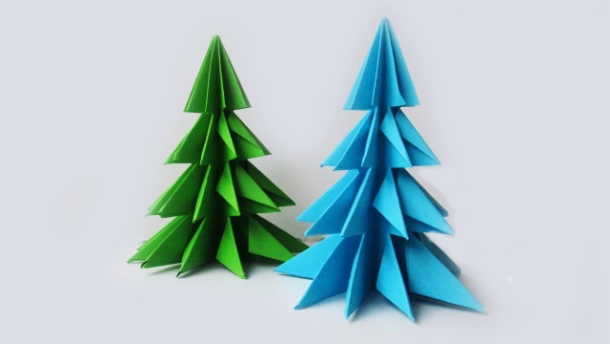 «Ёлочка» в технике оригамиОбъемная и простая ёлка из бумаги, которую можно сделать из 1 листа зелёной бумаги и поставить как украшение на новогодний стол, подоконник или полку.Материалы: бумага зеленого цвета. В зависимости от размера елочки, размер квадрата меняется. Этапы изготовления ёлочкиДля заготовки ёлочки по схеме сложить базовую форму «квадрат» из бумаги размером 21х21 см. Выполнить гармошку по кругу (фото 1-7). 
1. Правый угол заготовки согнуть к средней линии и разогнуть.
2-3. Теперь раскрыть и расплющить угол.
4-6. Повторить эти шаги с каждой стороны фигуры.
7. Лишние уголки отрезать.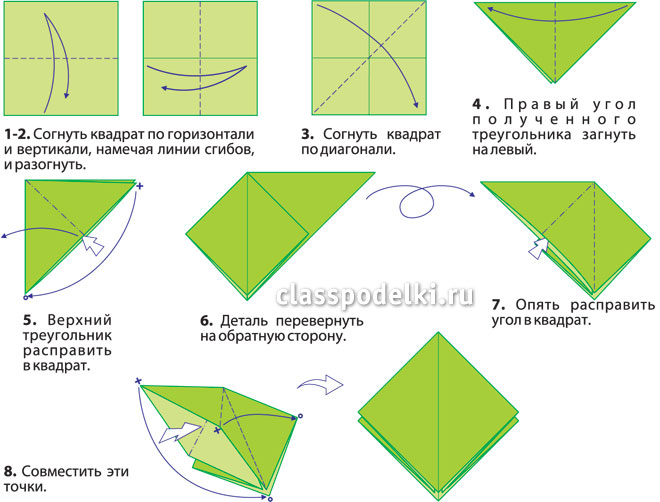 8. Расправить деталь.-  Каждое ребро ёлочки снизу произвольно скруглить (по желанию)  и сделать 8-10 наклонных надрезов на равном расстоянии (фото 9-10).
- Каждый надрез загнуть на одну сторону, имитируя «колючие» иголочки (фото 11)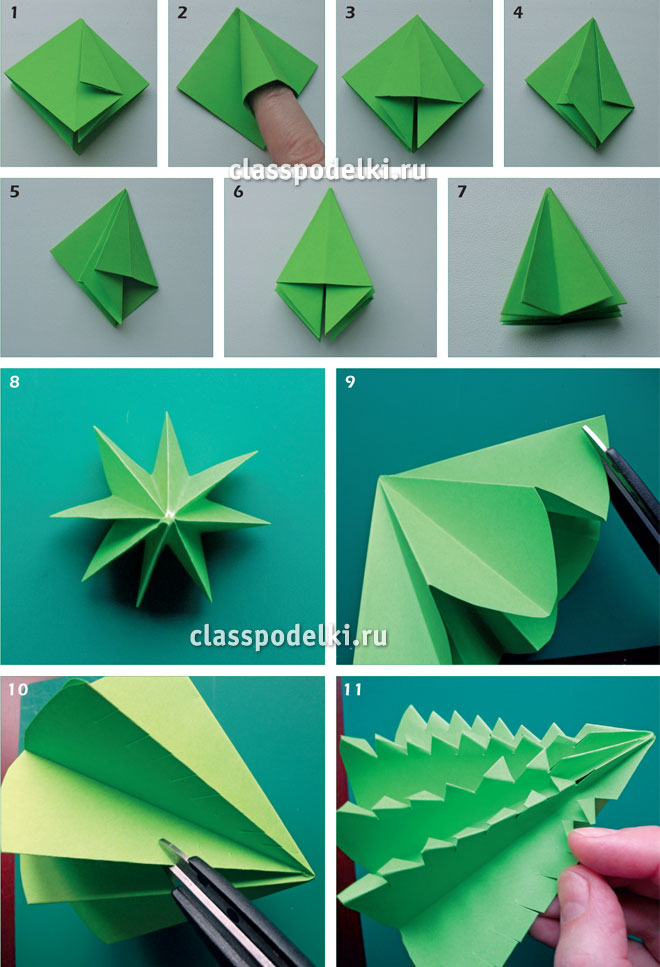 *Фото взято с сайта: https://classpodelki.ru/content/U12_10/U12_10-05b.jpg Приложение 2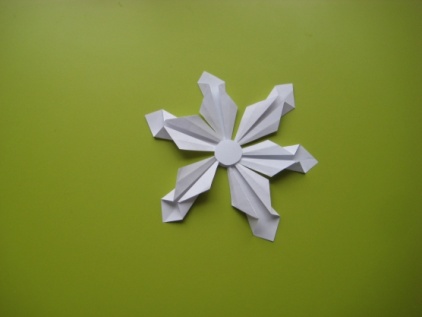 «Новогодние снежинки» в технике оригамиЭтапы выполнения снежинкиДля выполнения снежинки нам необходимо 6  квадратов синего (белого)  цветов  размером 5х5см,  2 белых (синих) кружка диаметром  2 см. Поэтапная  схема складывания лучика снежинкиСложите из каждого квадрата  базовую форму «воздушный змей»: сложите заготовку «треугольник», разверните её. Опустите боковые верхние стороны к линии перегиба.1. Отогните центральные уголки к сгибам.2. Переверните деталь на другую сторону.3. Согните длинные стороны заготовки к линии перегиба.4. Боковые стороны развернуть.5. Согнутые уголки отогните и заверните назад, от себя.6. Лучик готов.Приклейте сначала к белому кругу 2 луча - сверху и снизу; затем поочередно слева и справа - по 2 луча, располагая их на одинаковом расстоянии.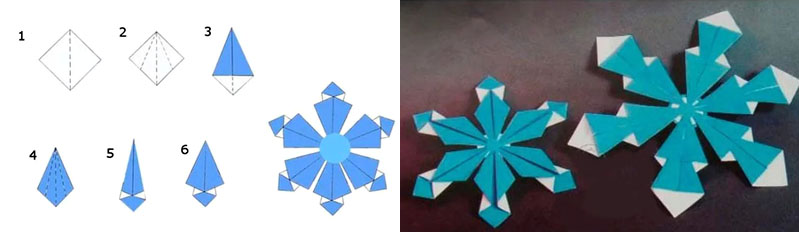 Приложение 3 Подарочная коробочка с символом года 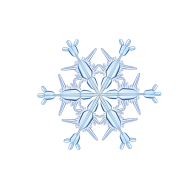 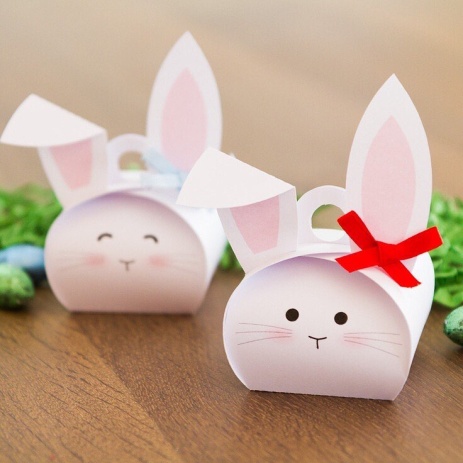 Для изготовления бумажной коробочки в виде кролика или зайчика  необходимы следующие материалы: красивая плотная декоративная бумага, ножницы, кукольные глазки, фломастер, элементы для декора.Последовательность изготовления1. Перенесите шаблон на выбранную декоративную бумагу и вырежьте основную деталь.2. С помощью любого острого предмета пройдите все пунктирные линии. Так  будет проще сложить коробку и выглядеть она будет аккуратнее.3. Приклеить милому зайчику кукольные глазки или  нарисовать. Добавить элементы декора на новогоднюю тематику: снежинки, бантики и т.д.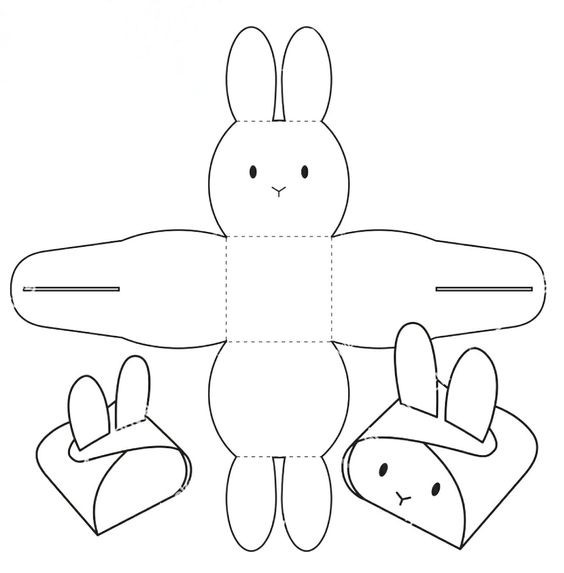 